The Family Court of the State of 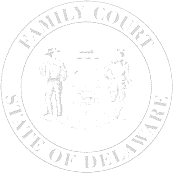 In and For  New Castle County   Kent County   Sussex CountyPetitioner					  Respondent				     AFFIDAVIT OF NON-MILITARY SERVICEThat Affiant is the Petitioner in the above captioned civil action;That Respondent is not in the military service of the United States of America; andThat Affiant has made this Affidavit pursuant to the provisions of § 3931 of the Servicemembers Civil Relief Act (50 U.S.C.A. § 3931).               Name               NameFile NumberFile Number   Street Address                 Street Address  File NumberFile Number               P.O. Box Number               P.O. Box NumberPetition NumberPetition Number               City/State/Zip Code               City/State/Zip CodePetition NumberPetition Number               Date of Birth               Date of Birth  Attorn   Attorney Name   A           Attorney Name STATE OF DELAWARESTATE OF DELAWARE))                ss.COUNTY)BE IT REMEMBERED, that on this date,BE IT REMEMBERED, that on this date,, personally appearedBefore me, a Notary Public for the State of Delaware in the County declared above,Before me, a Notary Public for the State of Delaware in the County declared above,Before me, a Notary Public for the State of Delaware in the County declared above,Before me, a Notary Public for the State of Delaware in the County declared above,, (“Affiant”), who, being duly sworn by me according to law,, (“Affiant”), who, being duly sworn by me according to law,, (“Affiant”), who, being duly sworn by me according to law,did depose and say:did depose and say:did depose and say:did depose and say:Affiant SWORN TO AND SUBSCRIBED before me this date,Clerk of Court/Notary Public